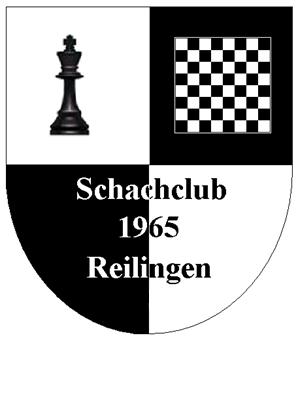 Schachbezirk MannheimZentrale Endrunde 2019/2020Sonntag 26.04.2020, 10.00 UhrSpielortFritz-Mannherz-Halle - Wilhelmstraße 42/3, 68799 ReilingenOrganisatorische HinweiseDie Veranstaltung beginnt um 10.00 Uhr mit der Begrüßung durch den Bürgermeister der Gemeinde Reilingen, sowie den Vorständen des Schachbezirkes Mannheim und des SC 1965 Reilingen. Unmittelbar im Anschluss werden die Partien gestartet. Die Spieltische sind entsprechend der nebenstehenden farbigen Darstellung der Mannschaftskämpfe markiert. Damit pünktlich begonnen werden kann bitten wir die für das Spielmaterial verantwortliche „Heimmannschaft“ um rechtzeitige Anreise, zur offiziellen Begrüßung sollten alle Aufbautätigkeiten abgeschlossen sein. Partieformulare werden vom Ausrichter gestellt. Wichtiger Hinweis dazu: Der Veranstalter haftet nicht für das mitgebrachte Spielmaterial.Für jede Begegnung ist der Spielbericht vorbereitet, die Mannschaftsführer sind für die korrekten Angaben verantwortlich.Die Spieler werden gebeten, sich im Spielsaal ruhig zu verhalten. Partieanalysen sollen, damit die laufenden Partien nicht gestört werden, im Foyer der Halle erfolgen. Dort sind ausreichend Bretter aufgebaut.Gemäß der TO des Badischen Schachverbandes wird die Funktion des Schiedsrichters für die Mannschaftskämpfe vom jeweiligen Mannschaftsführer der Heimmannschaft bzw. einer vor den Partien ernannten Person ausgeübt. Zusätzlich wird Roland Schmitt das Amt des Oberschiedsrichters für alle Partien der zentralen Endrunde übernehmen. Die Meldung an den Ergebnisdienst des BSV erfolgt direkt vor Ort durch die TurnierleitungBewirtungIm Foyer versorgen Sie die Mitglieder des SC Reilingen zu günstigen Preisen mit Kaffee, Getränken und kleinen Essen. 